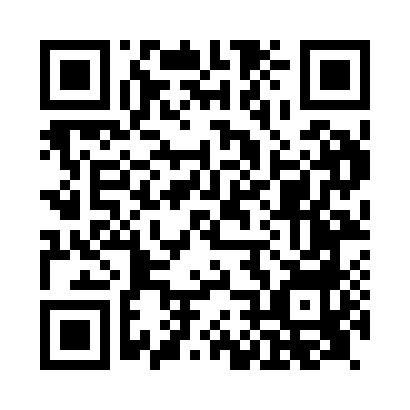 Prayer times for Bentpath, Dumfries and Galloway, UKMon 1 Jul 2024 - Wed 31 Jul 2024High Latitude Method: Angle Based RulePrayer Calculation Method: Islamic Society of North AmericaAsar Calculation Method: HanafiPrayer times provided by https://www.salahtimes.comDateDayFajrSunriseDhuhrAsrMaghribIsha1Mon2:574:371:167:019:5511:362Tue2:574:381:177:019:5511:363Wed2:584:391:177:019:5411:354Thu2:584:401:177:019:5411:355Fri2:594:411:177:019:5311:356Sat2:594:421:177:009:5211:357Sun3:004:431:177:009:5111:348Mon3:014:441:187:009:5111:349Tue3:014:451:186:599:5011:3410Wed3:024:461:186:599:4911:3311Thu3:034:481:186:589:4811:3312Fri3:034:491:186:589:4711:3213Sat3:044:501:186:579:4511:3214Sun3:054:521:186:579:4411:3115Mon3:064:531:186:569:4311:3116Tue3:064:551:186:569:4211:3017Wed3:074:561:196:559:4011:2918Thu3:084:581:196:549:3911:2919Fri3:094:591:196:539:3811:2820Sat3:105:011:196:539:3611:2721Sun3:105:021:196:529:3511:2622Mon3:115:041:196:519:3311:2623Tue3:125:061:196:509:3111:2524Wed3:135:071:196:499:3011:2425Thu3:145:091:196:489:2811:2326Fri3:155:111:196:479:2611:2227Sat3:155:121:196:469:2511:2228Sun3:165:141:196:459:2311:2129Mon3:175:161:196:449:2111:2030Tue3:185:181:196:439:1911:1931Wed3:195:191:196:429:1711:18